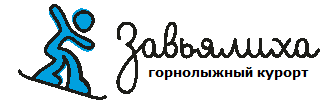 Я, _____________________________________________________________________________,Должность _______________________________________________________________________С ПРАВИЛАМИ ПОЛЬЗОВАНИЯ ТРАССАМИ ДЛЯ СПУСКА НА ТЮБИНГАХ СО СНЕЖНЫМ ПОКРЫТИЕМ ОЗНАКОМЛЕН(А), ОБЯЗУЮСЬ СОБЛЮДАТЬ. Беру на себя всю ответственность за детей.Руководитель группы от школы № ____________Общее количество учеников ____________, сопровождающих ______________.                                                 Дата _______________Подпись руководителя: _________________--------------------------------------------------------------------------------------------------------------------------------------------------------------Я, _____________________________________________________________________________,Должность _______________________________________________________________________С ПРАВИЛАМИ ПОЛЬЗОВАНИЯ ТРАССАМИ ДЛЯ СПУСКА НА ТЮБИНГАХ СО СНЕЖНЫМ ПОКРЫТИЕМ ОЗНАКОМЛЕН(А), ОБЯЗУЮСЬ СОБЛЮДАТЬ. Беру на себя всю ответственность за детей.Руководитель группы от школы № ____________Общее количество учеников ____________, сопровождающих ______________.                                                 Дата _______________Подпись руководителя: _________________